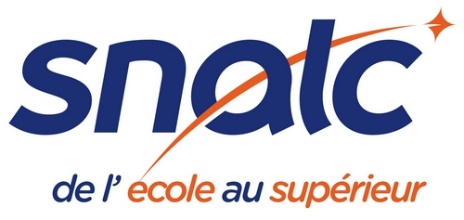 CARTE SCOLAIRE RENTREE 2021Si vous souhaitez que le SNALC assure le suivi de la carte scolaire pour votre école, merci de remplir et nous renvoyer cette enquête à snalc061erdegre@gmail.com
ECOLE MATERNELLE                  EffectifsECOLE ELEMENTAIRE ou PRIMAIRE                EffectifsVotre école est concernée par une : OUVERTURE 	Local disponible immédiatement : 	Local aménageable pour la rentrée : FERMETURE 	Qui doit quitter l'école ?Incidence sur la direction (décharge) :IMPORTANT : Evolution des effectifs (indiquer le nombre en + ou en -)2018/2018=9 :                                                 2019/2020 : 				2020/2021 :Ajoutez ci-dessous toute précision susceptible d’être favorablement prise en compte (REP, REP+, plan de sauvegarde, ruralité, lotissement en construction, nombre d’équipes éducatives ou d’ESS, fonctionnements particuliers, difficultés sociales, absence Rased, nombre d’AESH (présents et en attente), etc. :EcoleCommuneDirectionTél. (portable de préférence)2 ans3 ans4 ans5 ans+ 5 ansTotalNb.classesMoyenneAnnée en coursPrévisions 2021/2022S. enf.CPCE1CE2CM1CM2TotalNb.classesMoyenneAnnée en coursPrévisions 2021/2022RASED (*)Poste PFSEULIS (*)UPE2ANb. de classesAnnée en coursPrévisions 2020/2021